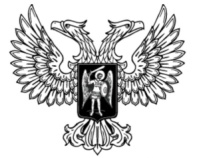 ДонецкАЯ НароднАЯ РеспубликАЗАКОНО ВНЕСЕНИИ ИЗМЕНЕНИЙ В СТАТЬИ 221 и 25 ЗАКОНА ДОНЕЦКОЙ НАРОДНОЙ РЕСПУБЛИКИ «О ГОСУДАРСТВЕННОМ РЕГУЛИРОВАНИИ В СФЕРЕ ДОБЫЧИ (ПЕРЕРАБОТКИ) И ИСПОЛЬЗОВАНИЯ УГЛЯ (ГОРЮЧИХ СЛАНЦЕВ), ОБ ОСОБЕННОСТЯХ СОЦИАЛЬНОЙ ЗАЩИТЫ РАБОТНИКОВ ГОРНЫХ ПРЕДПРИЯТИЙ»Принят Постановлением Народного Совета 24 августа 2018 годаСтатья 1Внести в Закон Донецкой Народной Республики от 12 июня 2015 года 
№ 57-IHC «О государственном регулировании в сфере добычи (переработки) и использования угля (горючих сланцев), об особенностях социальной защиты работников горных предприятий»(опубликован на официальном сайте Народного Совета Донецкой Народной Республики 13 июля 2015 года) следующие изменения:1) в статье 221:а) в наименовании слово «(закрытии)» заменить словом «(закрытия)»;б) в части 1 слово «(закрытии)» заменить словом «(закрытия)»;в) дополнить частью 4 следующего содержания:«4. Лица, указанные в части 2 настоящей статьи, имеют право на бесплатное обеспечение твердым топливом (углем) для бытовых нужд в натуральном виде при наличии в их жилых помещениях по месту регистрации (фактического проживания перемещенного лица) печного отопления и (или) кухонного  очага на твердом топливе (угле) в порядке, определенном Советом Министров Донецкой Народной Республики.В таком случае компенсационные выплаты на приобретение твердого топлива (угля) для бытовых нужд не предоставляются.Нормы выдачи твердого топлива (угля) для бытовых нужд в соответствии с настоящей частью определяются Советом Министров Донецкой Народной Республики.»;2) пункт 1 части 1 статьи 25 изложить в следующей редакции:«1) за счет средств Республиканского бюджета Донецкой Народной Республики – при реструктуризации, консервации, ликвидации (закрытии) горных предприятий, которые находились или находятся в государственной собственности в период их реструктуризации, консервации, ликвидации (закрытия);».Глава Донецкой Народной Республики					А.В.Захарченког. Донецк31 августа 2018 года№ 237-IНС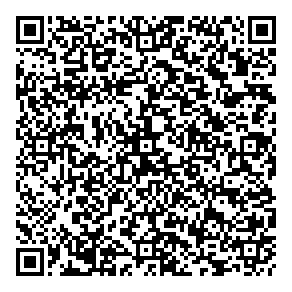 